Классный час: Викторина «Птицы»Цели:• Воспитание нового экологическогосознания на основе изучения жизни птиц.Задачи:• Развитие интереса к изучению природы• Активизировать внимание и память детей,развивать логическое мышление• Учить сравнивать, причинно-следственныесвязи, делать обобщения• Обогащать словарный запас, развиватьсвязную речь1.Угадай-каКто два раза родился: в первый раз гладкий, во второй размягкий?В воде купался – сухим остался. Мать-отца не знаю, но часто называю.Днем слепа, ночью зряча, мышей ловит, а не кот.2. Фразеологизма .1)Вылететь из гнезда.Покинуть родной дом2)Ворона в павлиньих перьях.Зря старается казаться лучше, чем он есть.3)Считать ворон.Глядеть по сторонам, лодырничать.4)Белая ворона.Сильно отличаться от других.5)С гулькин нос.Небольшой по размерам, по величине.3 этап.1) У какой птицы самый длинный язык? У дятла2) Какая птица имеет длинный хвост?  сорокаКакая птица может бегать по дну реки? оляпкаКакая птица строит свое гнездо из костей рыб? зимородок4. Когда так говорят?Короче воробьиного носа.Очень маленький.Как с гуся вода.Безразлично, все нипочем.Курица лапой.Неразборчиво, неряшливоСтреляный воробей.Опытный, бывалый человек.Стрелять из пушки по воробьям.Тратить много сил по пустякам.5. Народная мудрость.Приметы.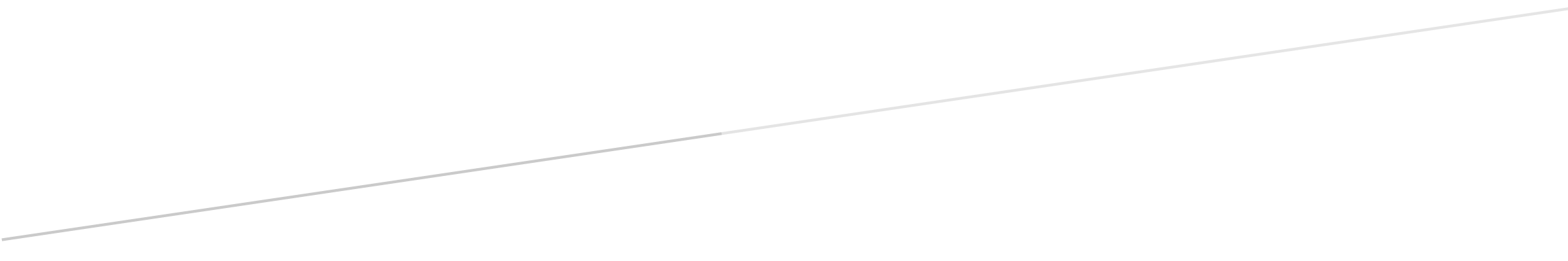 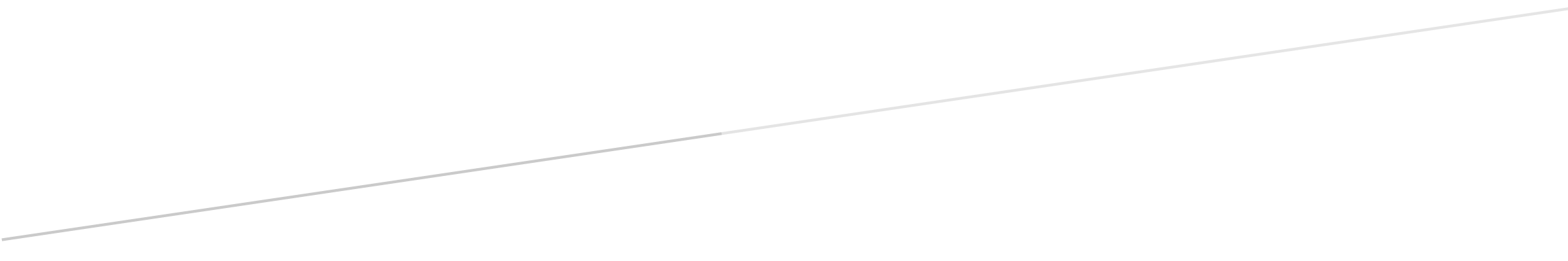 